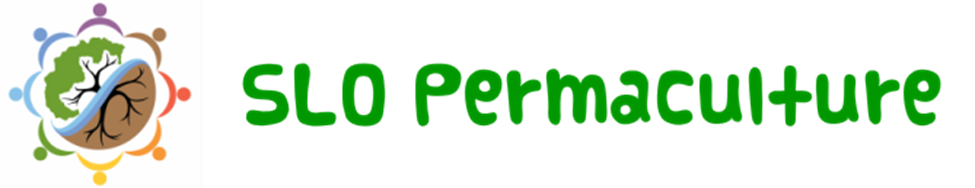 SLO Permaculture Guild Programs for 2017SLO Permaculture Guild Quarterly Meetings (4th Tuesday at the SLO Guild Hall at 6pm – 2880 South Broad St.)January 24, 2017 – Growing Great Food along the Central Coast with Erica ReinheimerApril 25, 2017 – Garden Party for the SLO Guild Hall – planting citrus trees for a Food ForestJuly 26, 2017 – Dry Farming Examples along the Central CoastOctober 24, 2017 – Homesteading Examples along the Central CoastOur Global Family Farm Community Gatherings at City Farm 10am – 12noonMarch 18 – LOVE SLO Community Service Day – chopping & dropping the weeds after the winter stormsMay 13 – Cal Poly Center for Leadership Service – mulching pathways and spring plantingJune 25 – Summer Planting Party – planting summer crops and installing deer fenceOctober 28 – Fall Harvest Party – honoring Mother Corn & indigenous cropsBuilding Resilient Communities Permaculture Convergence October 5-8 in Hopland, CAEarly Bird Tickets by June 30th: http://permacultureconvergence.com/get-tickets/ FARMGIRLS Summer Camp – July 11 – 14, 2017 8am – 12noon
Our Global Family Village at City Farm   Registration: http://www.permaculture.us.com/farmgirls/farmgirls-summer-camp Facebook:Permaculture in SLO County: https://www.facebook.com/groups/895682213790375/ SLO Permaculture Guild: https://www.facebook.com/SLOPermacultureGuild/ Website:SLO Permaculture: http://slopermaculture.weebly.com/Email:treelees@charter.net Our Global Family Farm Project:https://numundo.org/center/united-states/our-global-family-village   Regular volunteer work days on Tuesday & Thursday afternoons 1pm – 3pm.Permaculture in SLO County is a regional initiative to create regenerative and thriving social, environmental and economic systems in San Luis Obispo County, California. 

SLO Permaculture is dedicated to holding space for community members to share knowledge, build support and co-create the solutions for an abundant future. Uniting our group are the three permaculture ethics: Care for the Earth, Care for People, Return of Surplus/Share the Wealth.